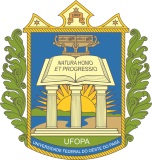 UNIVERSIDADE FEDERAL DO OESTE DO PARÁPRÓ-REITORIA DA CULTURA, COMUNIDADE E EXTENSÃODIRETORIA DE EXTENSÃOI SALÃO DE EXTENSÃO DA UFOPAFORMULÁRIO DE INSCRIÇÃO DE DISCENTES VOLUNTÁRIOS PARA COMPOR A EQUIPE DE APOIONome Completo: ________________________________________________________________Curso: ______________________________________  Nº de matrícula: ___________________Telefone: ____________________ E-mail:____________________________________________Período disponível:(   ) 09/12/2015 – manhã(   ) 09/12/2015 – tarde(   ) 10/12/2015 – manhã(   ) 10/12/2015 – tarde